ŽUPANIJA:  SISAČKO-MOSLAVAČKAPROGRAM RASPOLAGANJA POLJOPRIVREDNIM ZEMLJIŠTEM U VLASNIŠTVU REPUBLIKE HRVATSKEZA GRAD SISAKSADRŽAJ PROGRAMAUkupna površina poljoprivrednog zemljišta u vlasništvu države na području Grada Siska, iznosi: 9715,0973 ha.Podaci o dosadašnjem raspolaganjuT-1 Prikaz dosadašnjeg raspolaganja po svim oblicima - površina u haSumarni pregled površina poljoprivrednog zemljišta u vlasništvu države prema oblicima raspolaganjaT-2 Prikaz ukupnih površina po oblicima raspolaganjaMAKSIMALNA POVRŠINA ZA ZAKUP iznosi: 1000 ha.NAPOMENA/OBRAZLOŽENJE (određene specifičnosti za područje jedinice lokalne samouprave): DETALJNA RAZRADA PROGRAMA RASPOLAGANJA POLJOPRIVREDNIM ZEMLJIŠTEM U VLASNIŠTVU REPUBLIKE HRVATSKE ZA GRAD SISAKZEMLJOPISNI PODACI O GRADU SISKUGrad Sisak prostire se na površini od 421.3855km2 i sastoji se od 35 naselja: Blinjski Kut, Budaševo, Crnac, Čigoč, Donje Komarevo, Gornje Komarevo, Greda, Gušće, Hrastelnica, Jazvenik, Klobučak, Kratečko, Letovanci, Lonja, Lukavec Posavski, Madržari, Mužilovčica, Novo Pračno, Novo Selo, Novo Selo Palanječko, Odra Sisačka, Palanjek, Prelošćica, Sela, Sisak, Stara Drenčina, Staro Pračno, Staro Selo, Stupno, Suvoj, Topolovac, Veliko Svinjičko, Vurot, Žabno i Bukovsko prikazanih na slici 1.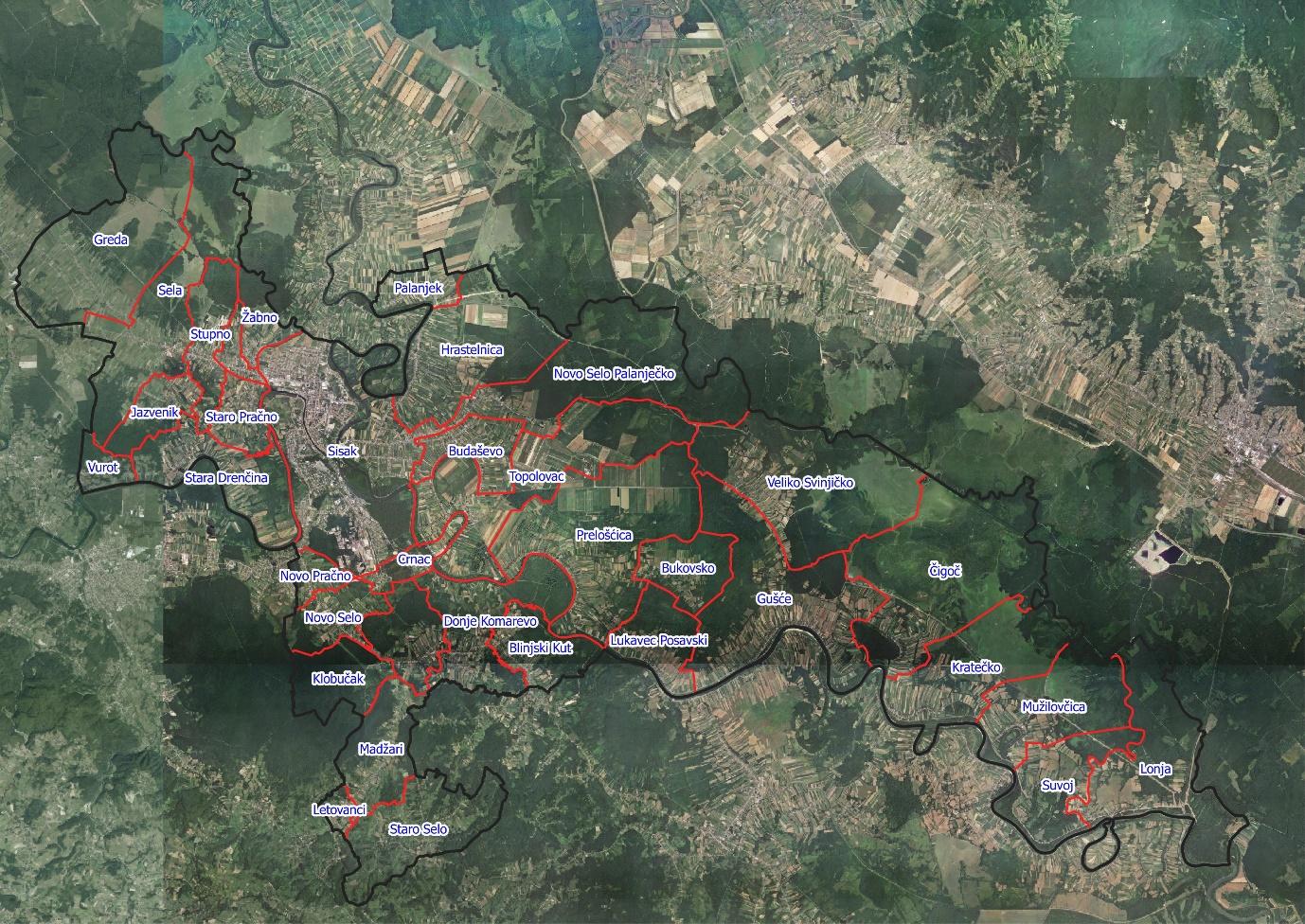 Slika 1: Naselja Grada Siska, Izvor: Državna geodetska uprava - obrada autoraGOSPODARENJE POLJOPRIVREDNIM ZEMLJIŠTEM U VLASNIŠTVU REPUBLIKE HRVATSKE ZA GRAD SISAKSukladno Zakonu o poljoprivrednom zemljištu (NN 20/2018, u daljnjem tekstu: Zakon) poljoprivredno zemljište je dobro od interesa za Republiku Hrvatsku i ima njezinu osobitu zaštitu. Poljoprivrednim zemljištem u smislu ovoga Zakona smatraju se poljoprivredne površine koje su po načinu uporabe u katastru opisane kao: oranice, vrtovi, livade, pašnjaci, voćnjaci, maslinici, vinogradi, ribnjaci, trstici i močvare kao i drugo zemljište koje se može privesti poljoprivrednoj proizvodnji. Poljoprivredno zemljište mora se održavati pogodnim za poljoprivrednu proizvodnju. Pod održavanjem poljoprivrednog zemljišta pogodnim za poljoprivrednu proizvodnju smatra se sprječavanje njegove zakorovljenosti i obrastanja višegodišnjim raslinjem, kao i smanjenje njegove plodnosti.Raspolaganje poljoprivrednim zemljištem u vlasništvu države u smislu ovoga Zakona predstavlja: zakup i zakup za ribnjake, zakup zajedničkih pašnjaka, privremeno korištenje, zamjena, prodaja, prodaja izravnom pogodbom, davanje na korištenje izravnom pogodbom, razvrgnuće suvlasničke zajednice, osnivanje prava građenja i osnivanje prava služnosti.Osnovna načela raspolaganja državnim poljoprivrednim zemljištem na području Grada Siska:Državno poljoprivredno zemljište mora biti u funkciji poljoprivredne proizvodnje
uzimajući u obzir tradicijsku proizvodnju ovog kraja i specifičnosti pojedinih poljoprivrednih površina definiranih ovim Programom, Grad Sisak sve slobodne površine državnog poljoprivrednog zemljišta odrediti će za zakup i prodaju,Prilikom prodaje državnog poljoprivrednog zemljišta poštivati će se odredbe čl. 59 i čl. 60 Zakona,Prilikom davanja u zakup državnog poljoprivrednog zemljišta poštivati će se odredbe čl. 36 Zakona i odluke grada o maksimalnoj površini koja se može dati u zakup pojedinoj pravnoj ili fizičkoj osobi na području grada Siska koja je sastavni dio ovog Programa,Prilikom davanja na privremeno korištenje državnog poljoprivrednog zemljišta poštivat će se odredbe čl. 57 Zakona,Promjena namjene poljoprivrednog zemljišta u nepoljoprivredne svrhe provoditi će se u skladu s dokumentima prostornog uređenja,Preko gradskih službi i nadležnih institucija provodit će se stalni nadzor i poduzimati mjere za nepoštivanje preuzetih obveza za one koji raspolažu državnim poljoprivrednim zemljištem.UKUPNA POVRŠINA POLJOPRIVREDNOG ZEMLJIŠTA U VLASNIŠTVU REPUBLIKE HRVATSKEPrema službeno dostavljenim podacima Državne geodetske uprave ukupna površina poljoprivrednog zemljišta u vlasništvu Republike Hrvatske, koje je u katastarskom operatu nadležnog Područnog ureda za katastar Sisak pisana kao poljoprivredno zemljište sukladno ovom Zakonu, iznosi 9715,0973 ha.Od sveukupne navedene površine (9715,0973 ha) površina od 2615,2013 hektara poljoprivrednog zemljišta u vlasništvu Republike Hrvatske odnosi se na područja javnog vodnog dobra, šumsko-gospodarske osnove i građevinskog područja. Navedena površina ne nalazi se u excel tablici PRILOG 1, ali je sadržana u Sadržaju Programa u tablici T-1 Prikaz dosadašnjeg raspolaganja po svim oblicima - površina u ha. Navedene površine trenutno se nalaze pod nekim od oblika raspolaganja te su dio ukupne površine prema Pravilniku o dokumentaciji potrebnoj za donošenje Programa raspolaganja poljoprivrednim zemljištem u vlasništvu RH (NN 27/2018). Za te katastarske čestice nije planirano buduće raspolaganje nakon isteka važećih ugovora te nisu navedene u PRILOGU 1 (excel tablica).Popis svih katastarskih čestica poljoprivrednog zemljišta u vlasništvu RH kojima raspolaže Grad Sisak nalazi se u PRILOGU 1. Kopija katastarskog plana sa prikazom svih katastarskih čestica poljoprivrednog zemljišta u vlasništvu RH sa podlogom digitalne ortofoto karte Grada Siska izrađena je prema službeno dostavljenim podacima Državne geodetske uprave za potrebe izrade Programa i nalazi se u PRILOGU KKP-1 dok je njen umanjeni prikaz vidljiv na slici 2.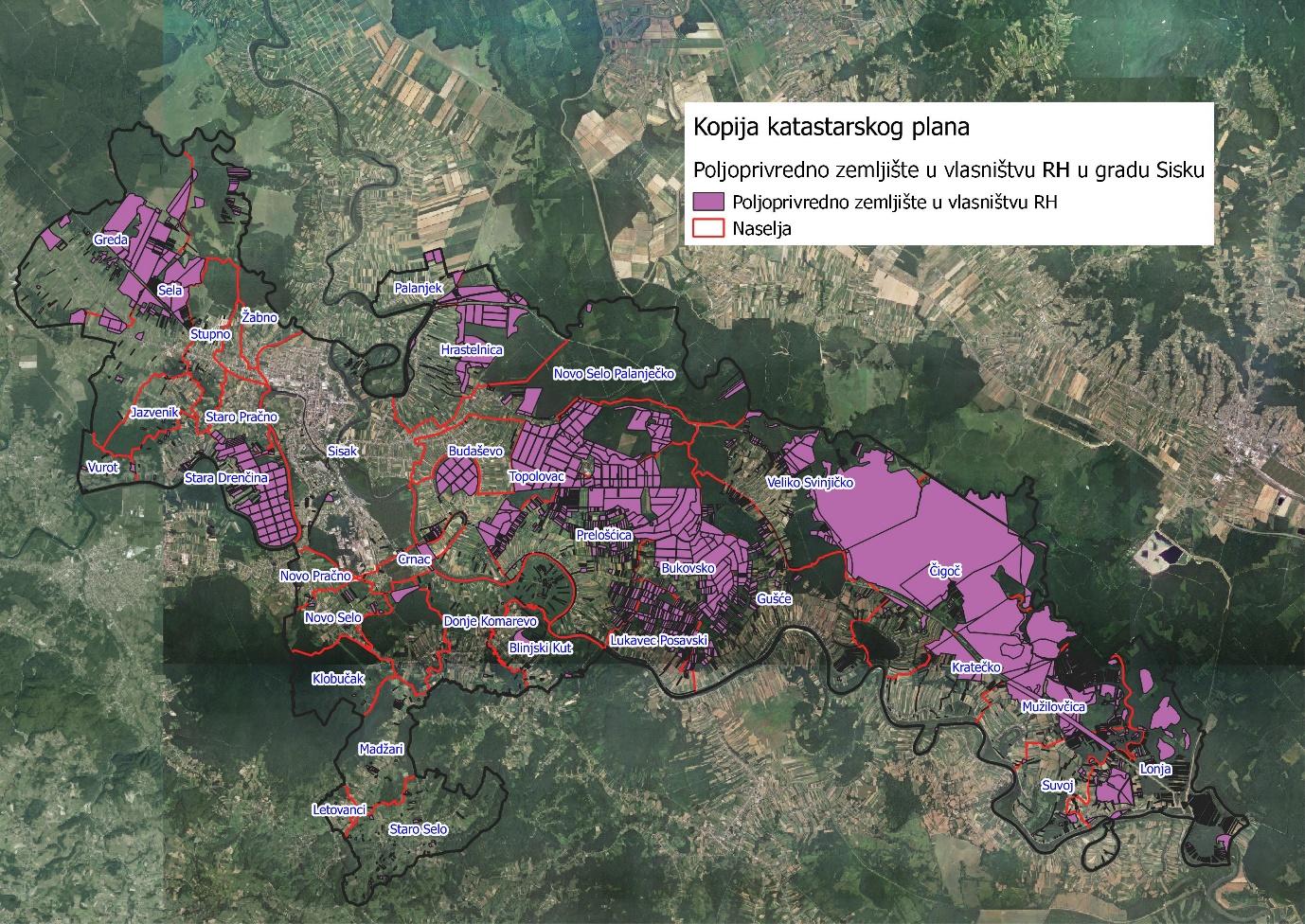 	Slika 2: Državno poljoprivredno zemljište na području Grada SiskaIzvor: Državna geodetska uprava, obrada autoraNa području Grada Siska postoje područja koja se nalaze u području ekološke mreže (Natura 2000),  slika 3. Popis katastarskih čestica poljoprivrednog zemljišta u vlasništvu RH po katastarskim općinama koje se nalaze u području Nature 2000, za koje je potrebno provesti postupak ocjene prihvatljivosti Programa za ekološku mrežu sukladno čl. 29 st. 13 Zakona, nalaze se u PRILOGU 2.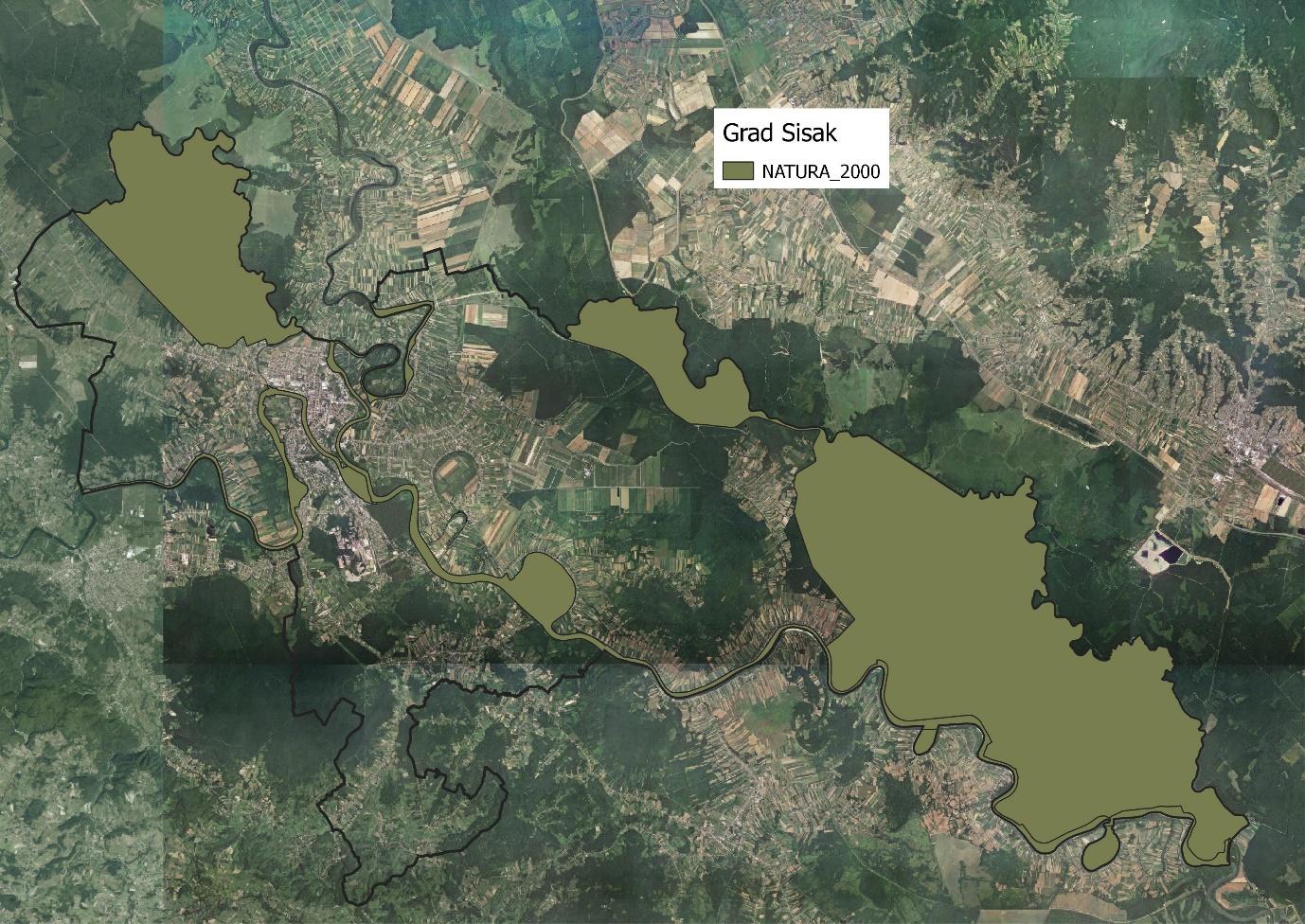 Slika 3: Zaštićena područja (Natura 2000), Izvor: Hrvatska agencija za okoliš i prirodu - Bio portal - obrada autoraPODACI O DOSADAŠNJEM RASPOLAGANJU POLJOPRIVREDNIM ZEMLJIŠTEM U VLASNIŠTVU DRŽAVEPoljoprivrednim zemljištem u vlasništvu Republike Hrvatske na području Grada Siska  raspolagalo se temeljem sljedećih dosadašnjih oblika raspolaganjaprikazanih u tablici T-3.T-3: Prikaz dosadašnjeg raspolaganja poljoprivrednim zemljištem u vlasništvu RHKopija katastarskog plana sa prikazom svih katastarskih čestica poljoprivrednog zemljišta u vlasništvu RH koje su pod jednim od oblika raspolaganja, sa podlogom digitalne ortofoto karte Grada Siska izrađena je prema službeno dostavljenim podacima Državne geodetske uprave, podataka grada Siska i Ministarstva poljoprivrede za potrebe izrade Programa i nalazi se u PRILOGU  KKP-2 dok je njen umanjeni prikaz vidljiv na slici 4. 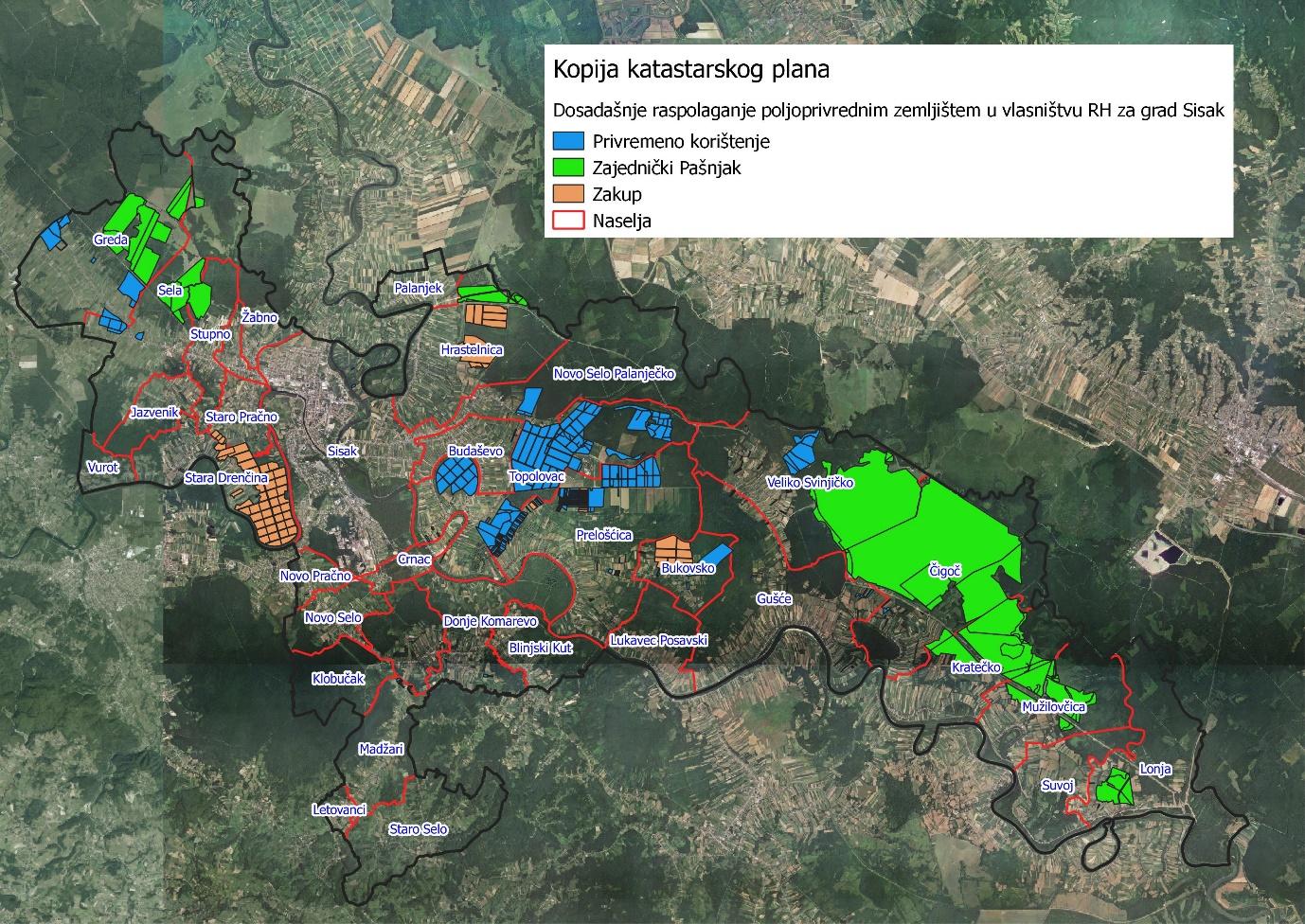 Slika 4: Prikaz dosadašnjeg raspolaganja poljoprivrednim zemljištem u vlasništvu RHIzvor: Državna geodetska uprava, Grad Sisak, Ministarstvo poljoprivrede- obrada autoraPOVRŠINE ODREĐENE ZA ZAKUPMaksimalna površina koja se na području Grada Siska može dati u zakup pojedinoj fizičkoj ili pravnoj osobi iznosi 1000 ha.Na području Grada Siska za zakup poljoprivrednog zemljišta određeno je 4266, 3412 hektara. Kopija katastarskog plana sa prikazom svih katastarskih čestica poljoprivrednog zemljišta u vlasništvu RH koje su određene za davanje u zakup, sa podlogom digitalne ortofoto karte grada Siska izrađena je prema službeno dostavljenim podacima Državne geodetske uprave, podataka Grada Siska i Ministarstva poljoprivrede za potrebe izrade Programa i nalazi se u PRILOGU  KKP-3 dok je njen umanjeni prikaz vidljiv na slici 5. 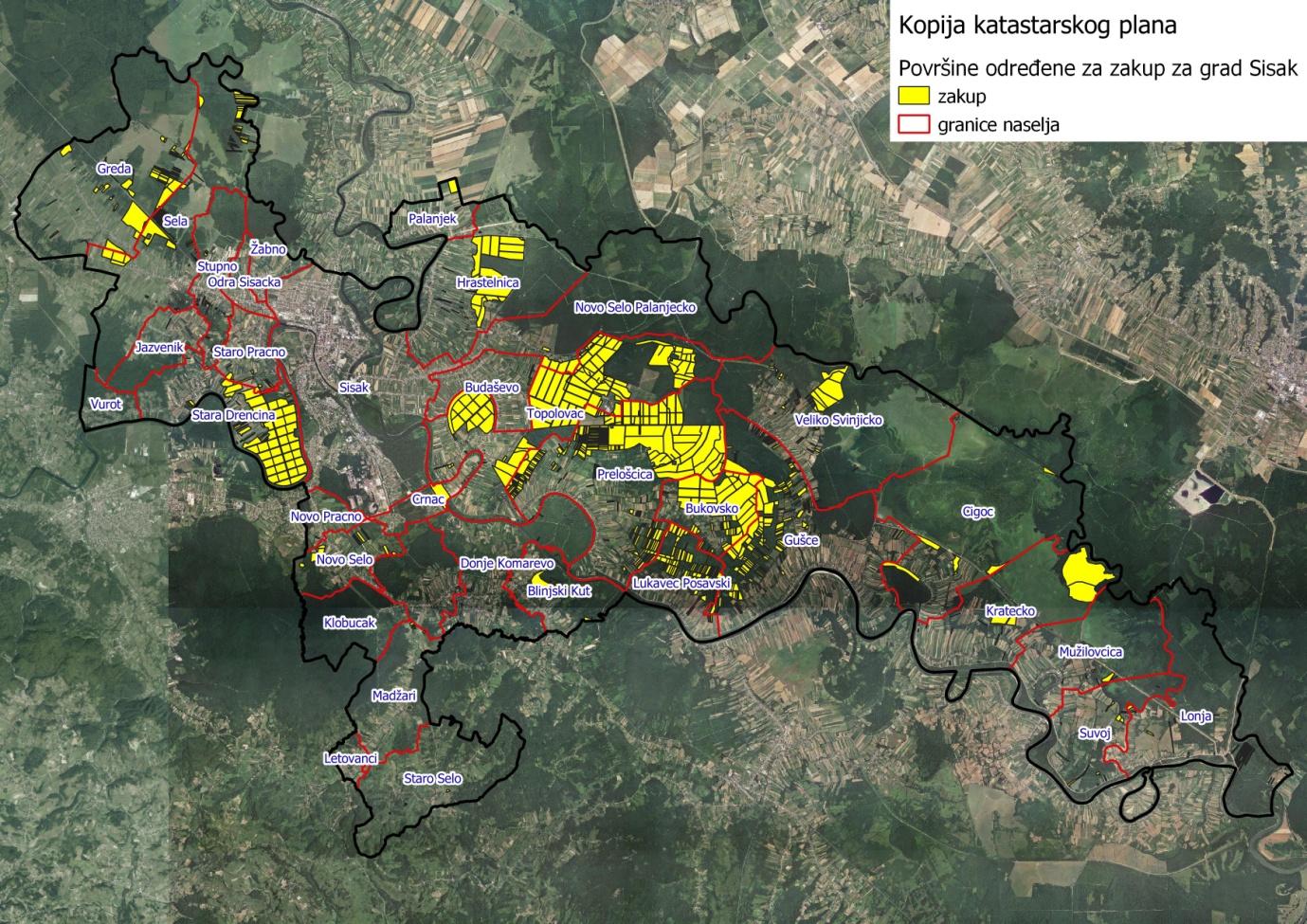 Slika 5: Površine određene za davanje u zakup Izvor: Državna geodetska uprava, Grad Sisak - obrada autoraPopis svih katastarskih čestica poljoprivrednog zemljišta u vlasništvu RH određenih za davanje u zakup nalazi se u PRILOGU 1.Od sveukupne navedene površine 2205,1535 hektara ne nalazi se pod niti jednim oblikom raspolaganja kako je prikazano po katastarskim općinama u tablici T-4.T-4: Poljoprivredno zemljište određeno za zakup koje nisu pod niti jednim oblikom raspolaganja prema katastarskim općinama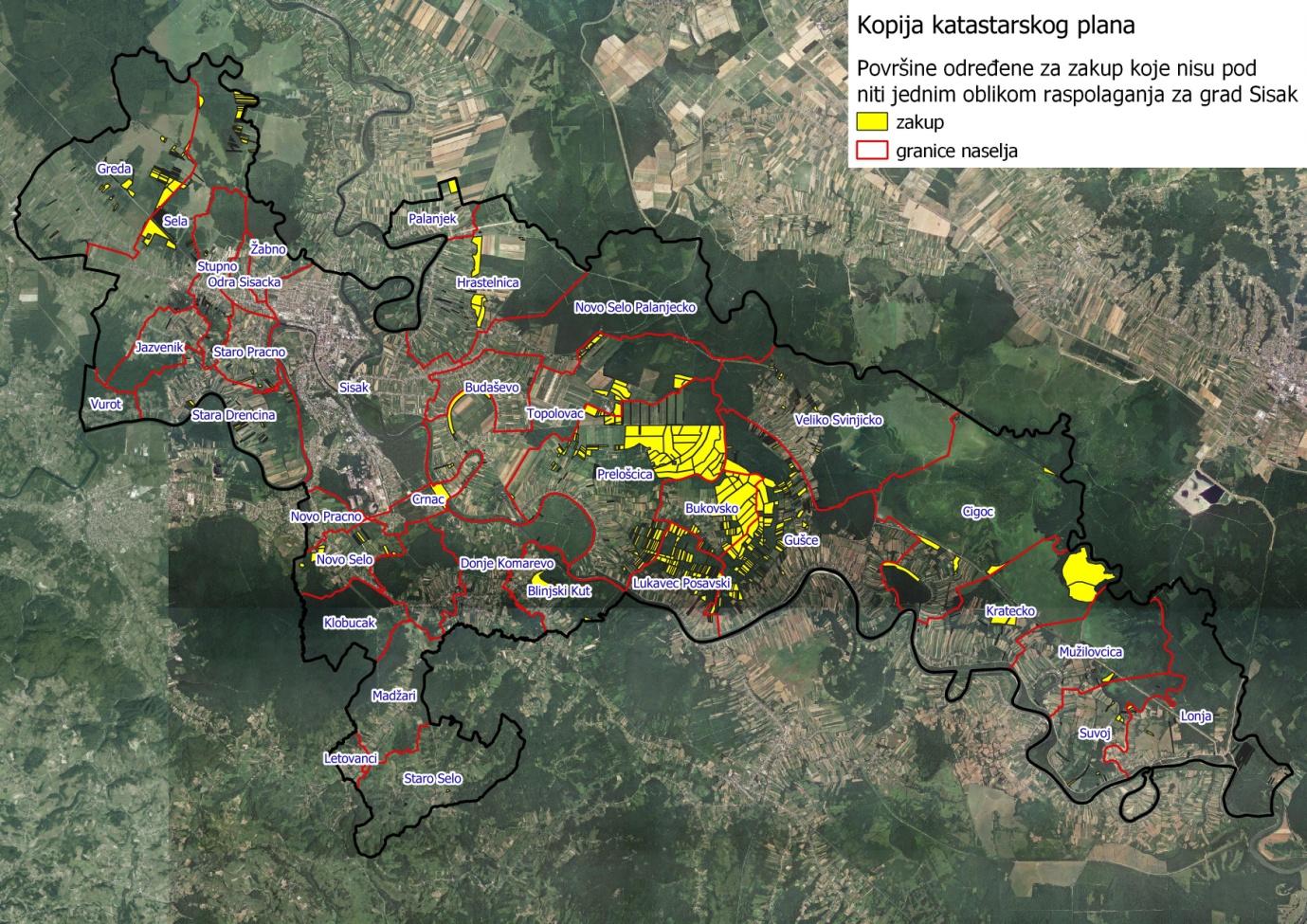 Slika 6: Površine određene za davanje u zakup koje nisu pod niti jednim oblikom raspolaganjaIzvor: Državna geodetska uprava, Grad Sisak - obrada autoraPOVRŠINE ODREĐENE ZA PRODAJUNa području grada Siska određeno je 1077,3636 ha površine poljoprivrednog zemljišta u vlasništvu Republike Hrvatske za prodaju.Popis svih katastarskih čestica poljoprivrednog zemljišta u vlasništvu RH određenih za prodaju nalazi se u PRILOGU 1.Kopija katastarskog plana sa prikazom svih katastarskih čestica poljoprivrednog zemljišta u vlasništvu RH koje su određene za prodaju, sa podlogom digitalne ortofoto karte Grada Siska izrađena je prema službeno dostavljenim podacima Državne geodetske uprave, podataka Grada Siska za potrebe izrade Programa i nalazi se u PRILOGU  KKP-4 dok je njen umanjeni prikaz vidljiv na slici 7. Slika 7: Površine određene za prodaju,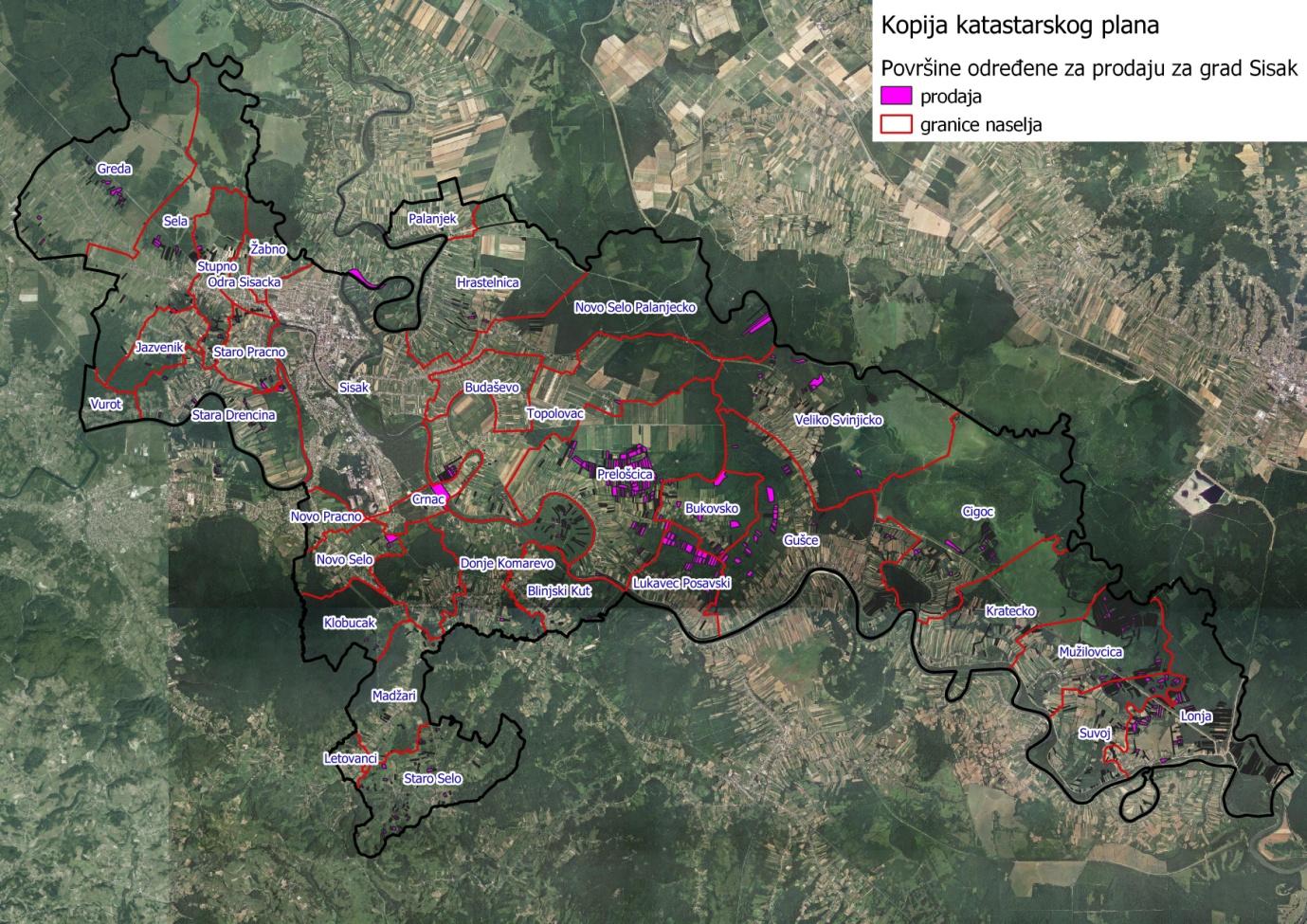 Izvor: Državna geodetska uprava, grad Sisak obrada autoraPOVRŠINE ODREĐENE ZA POVRAT Na području Grada Siska određeno je 62,0054 ha površine poljoprivrednog zemljišta u vlasništvu  Republike Hrvatske za povrat.Popis svih katastarskih čestica poljoprivrednog zemljišta u vlasništvu RH određenih za povrat nalazi se u PRILOGU 1.Kopija katastarskog plana sa prikazom svih katastarskih čestica poljoprivrednog zemljišta u vlasništvu RH koje su određene za povrat, sa podlogom digitalne ortofoto karte Grada Siska izrađena je prema službeno dostavljenim podacima Državne geodetske uprave, podataka grada Siska za potrebe izrade Programa i nalazi se u PRILOGU  KKP-5 dok je njen umanjeni prikaz vidljiv na slici 8.Slika 8: Površine određene za povrat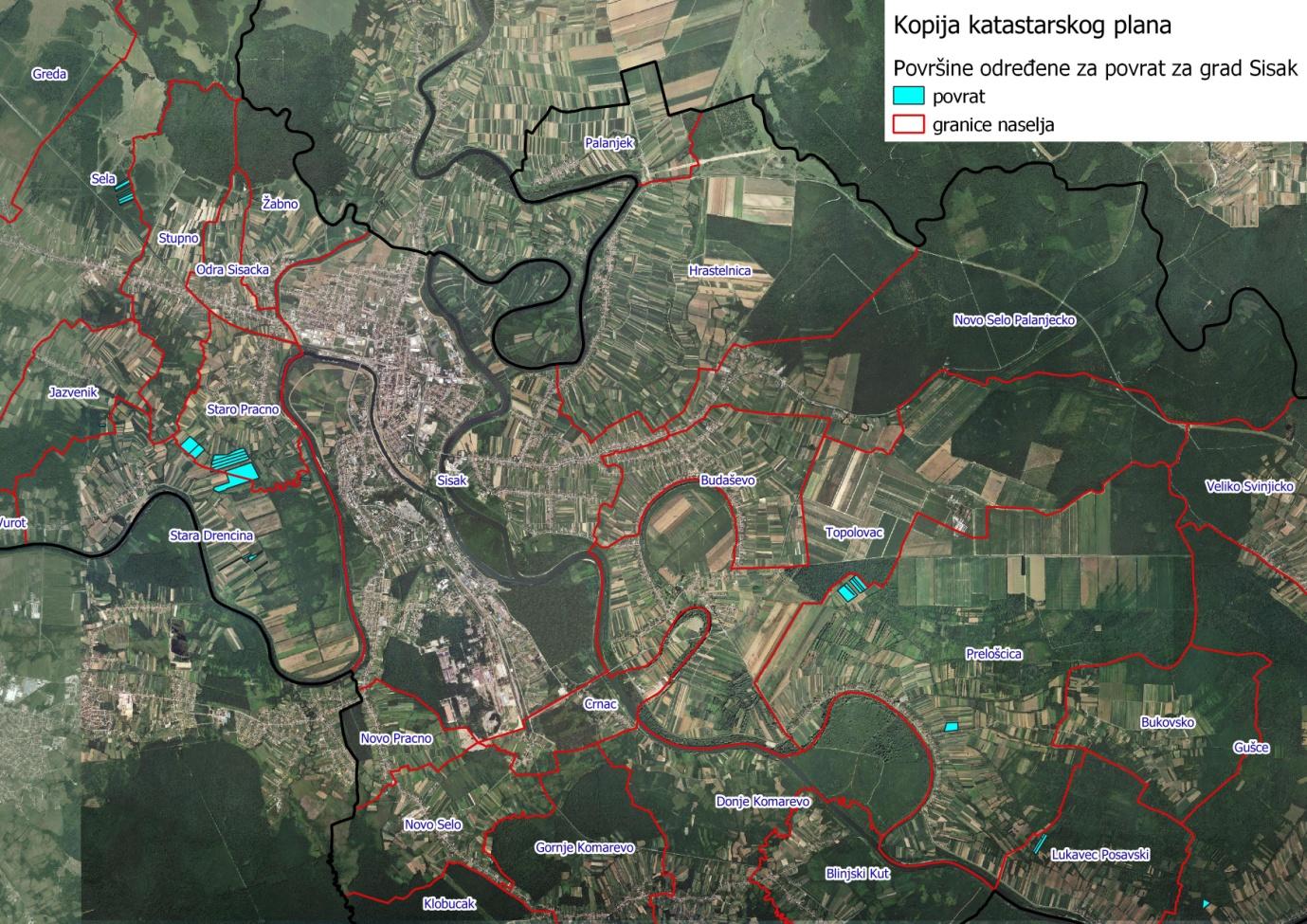 Izvor: Državna geodetska uprava, Grad Sisak - obrada autoraPOVRŠINE ODREĐENE ZA ZAKUP ZA RIBNJAKENa području Grada Siska ne postoje površine poljoprivrednog zemljišta u vlasništvu Republike Hrvatske određene za zakup za ribnjake.POVRŠINE ODREĐENE ZA ZAKUP ZAJEDNIČKIH PAŠNJAKANa području Grada Siska određeno je 1668,7645 ha površine poljoprivrednog zemljišta u vlasništvu  Republike Hrvatske za zakup zajedničkih pašnjaka.Popis svih katastarskih čestica poljoprivrednog zemljišta u vlasništvu RH određenih za zakup zajedničkih pašnjaka nalazi se u PRILOGU 1.Kopija katastarskog plana sa prikazom svih katastarskih čestica poljoprivrednog zemljišta u vlasništvu RH koje su određene za zakup zajedničkih pašnjaka, sa podlogom digitalne ortofoto karte Grada Siska izrađena je prema službeno dostavljenim podacima Državne geodetske uprave, podataka Grada Siska za potrebe izrade Programa i nalazi se u PRILOGU  KKP-6 dok je njen umanjeni prikaz vidljiv na slici 9.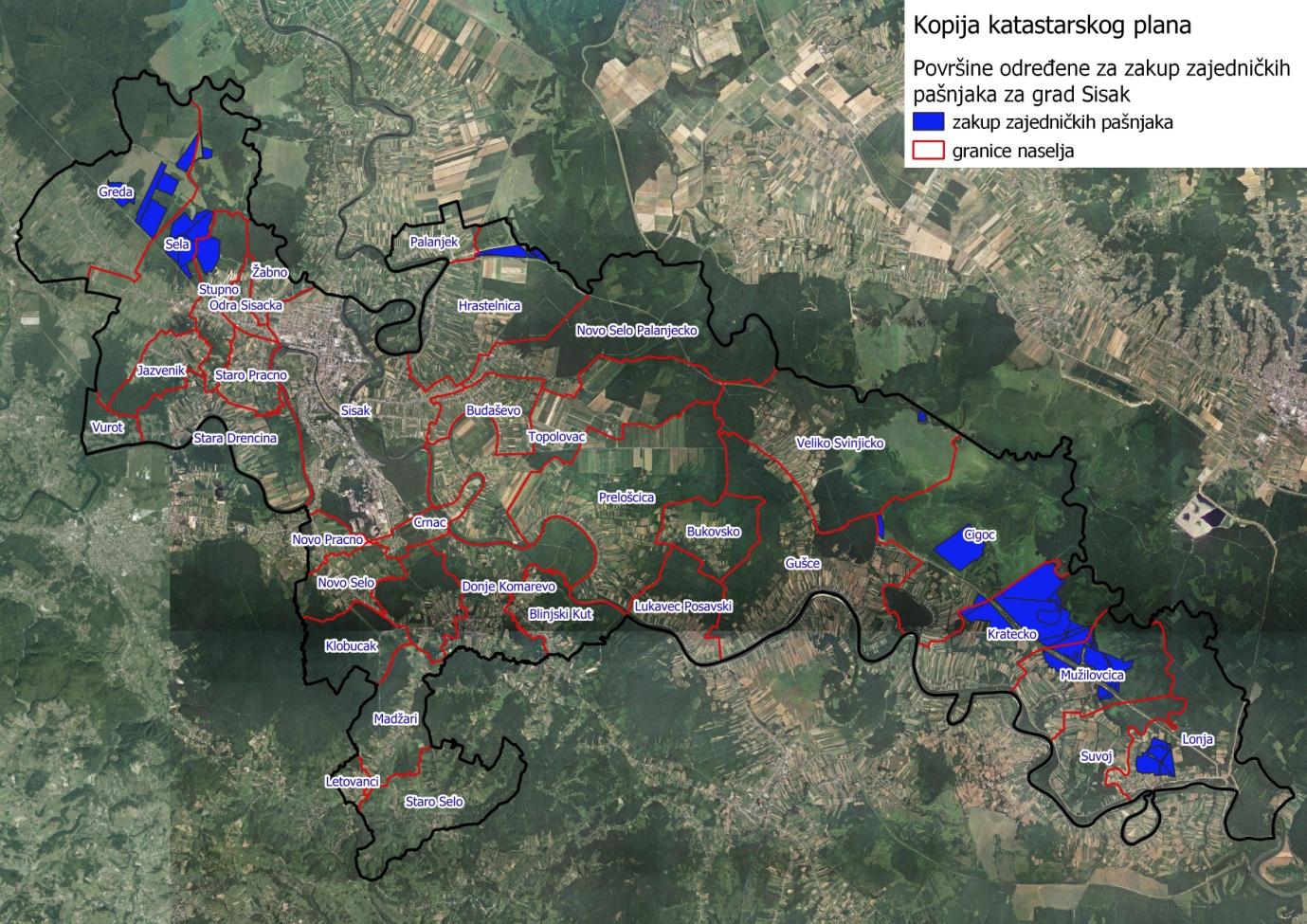 Slika 9: Površine određene za zakup zajedničkih pašnjakaIzvor: Državna geodetska uprava, Grad Sisak - obrada autoraPOVRŠINE ODREĐENE ZA OSTALE NAMJENENa području Grada Siska određeno je 25,4213 ha površine poljoprivrednog zemljišta u vlasništvu  Republike Hrvatske za ostale namjene.Popis svih katastarskih čestica poljoprivrednog zemljišta u vlasništvu RH određenih za ostale namjene nalazi se u PRILOGU 1.Kopija katastarskog plana sa prikazom svih katastarskih čestica poljoprivrednog zemljišta u vlasništvu RH koje su određene za ostale namjene, sa podlogom digitalne ortofoto karte grada Siska izrađena je prema službeno dostavljenim podacima Državne geodetske uprave, podataka Grada Siska za potrebe izrade Programa i nalazi se u PRILOGU  KKP-7 dok je njen umanjeni prikaz vidljiv na slici 10.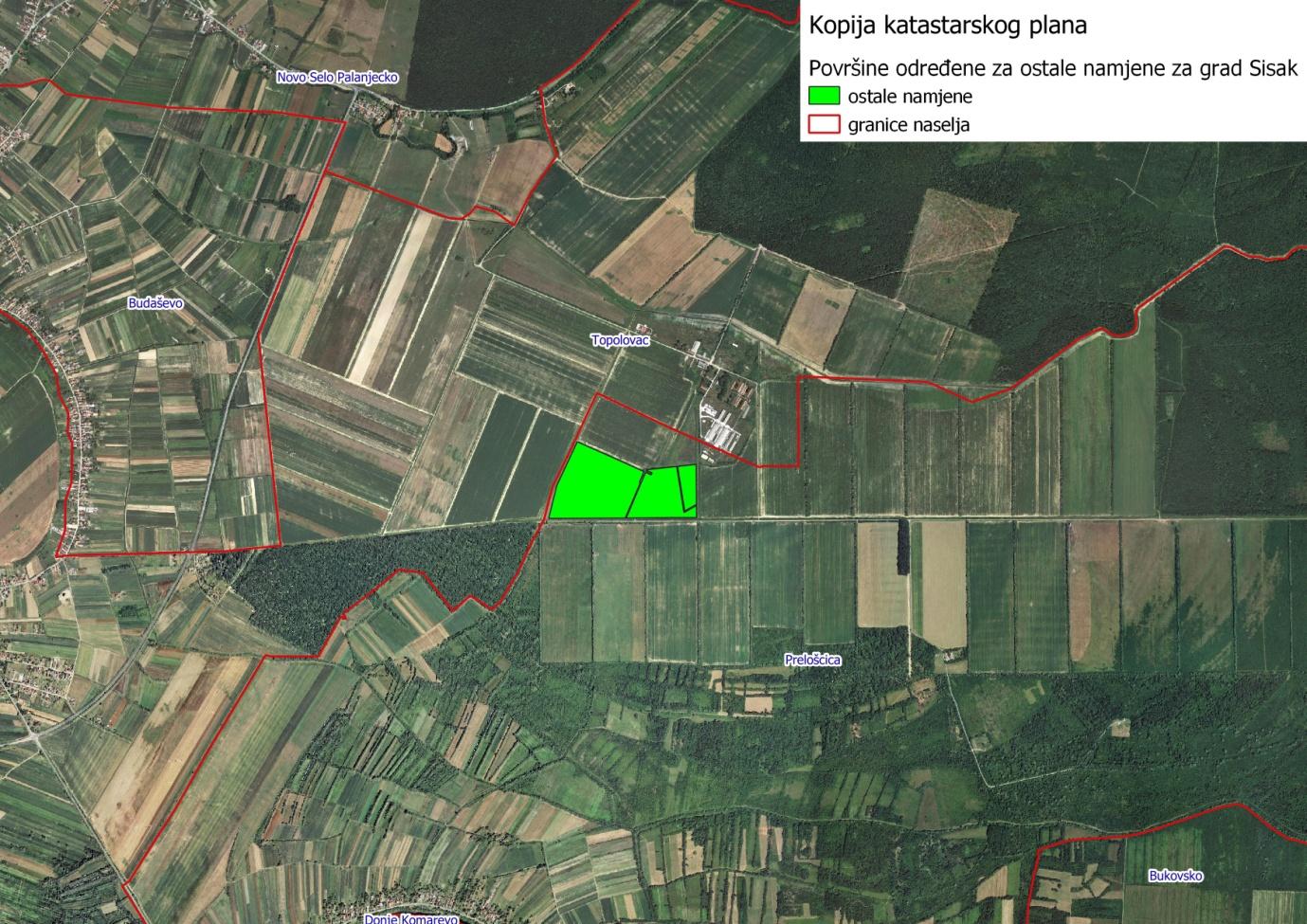 Slika 10: Površine određene za ostale namjeneIzvor: Državna geodetska uprava, Grad Sisak - obrada autoraPRILOZI:Dokumentacija sukladno Pravilniku o dokumentaciji potrebnoj za donošenje Programa raspolaganja poljoprivrednim zemljištem u vlasništvu RH (NN27/2018):Kopija katastarskog plana/očitovanje DGU o dostavljenim podacimaZemljišnoknjižni izvadci, Posjedovni listovi,Uvjerenje Upravnog tijela županije, odnosno Grada Zagreba, nadležnog za prostorno uređenje nalaze li se predmetne čestice izvan granica građevinskog područja,Očitovanje Ureda državne uprave u županiji, odnosno Grada Zagreba o podnesenim zahtjevima za povrat oduzete imovine,Uvjerenje Hrvatskih šuma d.o.o.,Očitovanje Hrvatskih voda,Uvjerenje Upravnog tijela županije, odnosno Grada Zagreba, nadležnog za prostorno uređenje jesu li predmetne čestice u obuhvatu postojećeg i/ili planiranog sustava javnog navodnjavanja,Očitovanje Hrvatskog centra za razminiranje.Popis priloga iz detaljne razrade ProgramaPRILOG 1 : Popis katastarskih čestica poljoprivrednog zemljišta u vlasništvu RH po katastarskim općinama. PRILOG KKP-1: Kopija katastarskog plana - poljoprivredno zemljište u vlasništvu RH za Grad SisakPRILOG 2: Popis katastarskih čestica poljoprivrednog zemljišta u vlasništvu RH po katastarskim općinama koje se nalaze u području Nature 2000.PRILOG KKP-2: Kopija katastarskog plana - dosadašnje raspolaganje poljoprivrednim zemljištem u vlasništvu RH za Grad SisakPRILOG KKP-3: Kopija katastarskog plana - površine određene za zakup za Grad SisakPRILOG KKP-4: Kopija katastarskog plana - površine određene za prodaju za Grad SisakPRILOG KKP-4: Kopija katastarskog plana - površine određene za povrat za Grad SisakPRILOG KKP-4: Kopija katastarskog plana - površine određene za zakup zajedničkih pašnjaka za Grad SisakPRILOG KKP-4: Kopija katastarskog plana - površine određene za ostale namjene za Grad SisakR.br.OBLIK RASPOLAGANJA( skraćeni naziv iz ugovora)Ukupan broj ugovoraUkupna površina po ugovorima1Privremeno korištenje1543,22452Zakup zajedničkih pašnjaka741,94793Zakup4074,4682UKUPNO6359,6406OBLIK RASPOLAGANJAPovršinau haNAPOMENA(minirano, višegodišnji nasadi i sustavi odvodnje i navodnjavanja)površine određene za povrat62,0054-površine određene za prodaju  - jednokratno, maksimalno do 25%1077,3636-površine određene za zakup4266,3412-površine određene za zakup za ribnjake0-površine određene za zakup zajedničkih pašnjaka1668,7645-površine određene za ostale namjene - jednokratno, maksimalno do 5%25,4213-Od sveukupne navedene površine (9715,0973 ha) površina od 2615,2013 hektara poljoprivrednog zemljišta u vlasništvu Republike Hrvatske odnosi se na područja javnog vodnog dobra, šumsko-gospodarske osnove i građevinskog područja. Navedena površina ne nalazi se u excel tablici PRILOG 1, ali je sadržana u Sadržaju Programa u tablici T-1 Prikaz dosadašnjeg raspolaganja po svim oblicima - površina u ha. Navedene površine trenutno se nalaze pod nekim od oblika raspolaganja te su dio ukupne površine prema Pravilniku o dokumentaciji potrebnoj za donošenje Programa raspolaganja poljoprivrednim zemljištem u vlasništvu RH (NN 27/2018). Za te katastarske čestice nije planirano buduće raspolaganje nakon isteka važećih ugovora te nisu navedene u PRILOGU 1 (excel tablica).Detaljna razrada Programa raspolaganja poljoprivrednim zemljištem u vlasništvu RH za Grad Sisak dostavlja se u nastavku. R.br.OBLIK RASPOLAGANJA( skraćeni naziv iz ugovora)Ukupan broj ugovoraUkupna površina po ugovorima (ha)1Privremeno korištenje1543,22452Zakup zajedničkih pašnjaka741,94793Zakup4074,4682UKUPNO6359,6406Naziv katastarske općinePovršina (ha)BLINJSKI KUT32,7715BUDAŠEVO-TOPOLOVAC125,1254ČIGOČ45,0777CRNAC13,4711DONJE KOMAREVO0,6550GREDA97,4239GUŠĆE568,5198HRASTELNICA36,1077JAZVENIK0,1798KRATEČKO215,1488LONJA19,1724MADŽARI1,1036MUŽILOVČICA17,9875NOVO SELO33,5940ODRA0,1766PALANJEK12,4766PRAČNO0,4678PRELOŠĆICA772,6116SELA131,8178SETUŠ28,4336STARA DRENČINA21,2812STARO SELO1,2943STUPNO7,0384SVINJIČKO23,2174UKUPNO2205,1535